International Conference of the Czech Music CouncilComplex Impact of Music on Pedagogical ProcessesPrague 10th November 2022Hybrid formatUnder the Auspices of Ministry of Education, Youth and Sports of CROrganized by Czech Music Council – Arts and Theatre Institutewww.chr-cmc.org8:00-8:50 Registration9:00-9:15 Opening ceremony and greetings 9:15-9:45 Opening speeches – Goals and Perspective of the TopicPresenters: JOACHIM P. STURMBERG (President of the International Society for Systems and Complex Sciences for Health, University of Newcastle, Australia) – online and WOLFGANG MASTNAK (Professor of Music Education / University of Music and Performing Arts Munich, University of Beijing / Professor for Art Therapies, Germany)Resumé:  JIŘINA JIŘIČKOVÁ (Czech Music Council, Pedagogical Faculty, Charles University, CRM1st BLOCK 9:45-10:15 JOACHIM P. STURMBERG:  Music Therapy and Complexity Sciences for Health 10:15-10:45 BARBARA TILLMANN (CNRS France): Neurosciences and Music, and Present from Basic Research to Implications for Education, Society and Health.10:45-11:00 Discussion to the first block2nd BLOCKModerator: LENKA DOHNALOVÁ (Czech Music Council, Society for EA Music)11:00-11:30 MARKÉTA GERLICHOVÁ (1st Medicine Faculty, Charles University Prague, CR): Music Education Promotes Brain Neuroplasticity, the Biological Basis of All Learning Processes and Case studies of Neurorehabilitation.11:30-12:00 WOLFGANG MASTNAK: Neuro-Music-Education and the Default Mode Network12:00-12:30 JINGYI YANG (University of Oxford, GB): Music Meditation, Mental Health and Stress-Management.12:30-12:45 DiscussionLunchtime – break13:45-14:00 Opening 3rd BLOCKModerator: WOLFGANG MASTNAK14:00-14:30 ANDREA SANGIORGIO (University of Music and Performing Arts, Munich, Germany):Elemental Music Education, Personal Growth and Mental Health14:30-15:00 JIŘINA JIŘIČKOVÁ/VÁCLAV JIŘIČKA (PhD. Phoresic Psychology, Prison Service of the CR): Music and Joy in Education15:00 – 15:30 RAHEL ARBOGAST (Orff Institute / University Mozarteum Salzburg, Austria):Music Education and Sociocultural Participation for Individuals with Attention Deficit Disorder 15.30-16:00 JIŘÍ KANTOR (Pedagogical Faculty, UPOL, CR) Music -based Education – How to Get Evidence Into Use?4th BLOCK16:00-17:00 Closing discussion in CzechNew Aims: Music Education and Public Health Moderator: JIŘINA JIŘIČKOVÁ/LENKA DOHNALOVÁ.With participation of: WOLFGANG MASTNAK, JAN JITERSKÝ (Ministry of Education), ZUZANA ZAHRADNÍČKOVÁ (Ministry of Culture), JIŘÍ KANTOR, MARKÉTA GERLICHOVÁ…Changes ReservedCONTACT for registration until Oct. 31, 2022: lenka.dohnalova@idu.cz, +420 603 584 218.ZOOM link will be sent to registered people in advance, it will be published also on the web side of CMC www.chr-cmc.orgSPEAKERS – infoRAHEL ARBOGAST Educator specializing in music and arts education. University Mozarteum, Salzburg. Recent focus on music education and cultural participation for individuals with attention deficit disorder. Additional qualification: NLP training, coaching.PhDr. MARKÉTA GERLICHOVÁ, PhD. – music therapist, 1st Faculty of Medicine Charles University – Clinic of Rehabilitation Medicine https://mg-muzikoterapie.cz/wp/?page_id=23 JINGYI YANG, PhD. https://eng.ox.ac.uk/people/jingyi-yang/, Oxford University, UKPhDr. JIŘINA JIŘIČKOVÁ, PhD. – music pedagogue, researcher. Pedagogical Faculty of Charles University in Prague, vice-dean for Study. Member of Czech Music Council Presidium https://pages.pedf.cuni.cz/khv/profil-katedry/pracovnici-katedry/profily-vyucujicich/phdr-jirina-jirickova-ph-d/  https://www.chr-cmc.org/cs/presidiumVÁCLAV JIŘIČKA, PhD. – phoresic psychologist, senior psychologist at the Prison Service of the CR.Doc. Mgr. JIŘÍ KANTOR, PhD. – UPOL, Institute of Special Education Studies https://uss.upol.cz/en/Prof. Dr. et Dr. et Dr. WOLFGANG MASTNAK – Beijing Normal University BMU, Music and Performing Arts Munich https://www.researchgate.net/profile/Wolfgang-Mastnak, co-organizer.Prof. JOACHIM P. STURMBERG, Ph.D.  – The University of Newcastle, Discipline of General Practice. https://www.researchgate.net/profile/Joachim-SturmbergProf. Dr. ANDREA SANGIORGIO – music educator, educational researcher, president of the International Orff Schulwerk Forum Salzburg https://www.orff-schulwerk-forum-salzburg.org/andrea-sangiorgio
Dr. BARBARA TILLMANN – Lyon Neuroscience Research Center, https://scholar.google.com/citations?user=JjJhBEQAAAAJ&hl=enORGANIZER:PhDr. LENKA DOHNALOVÁ, Ph.D. – project manager, researcher, Czech Music Council – Arts and Theatre Institute Prague, Society for EA Music https://www.chr-cmc.org/cs/presidium https://www.idu.cz/cs/o-nas/veda-a-vyzkum In idea cooperation with Prof. Dr. et Dr. et Dr. WOLFGANG MASTNAK and PhDr. JIŘINA JIŘIČKOVÁ, Ph.D.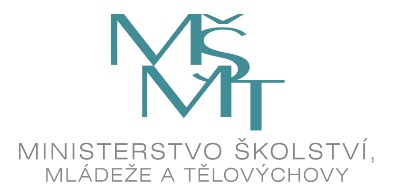 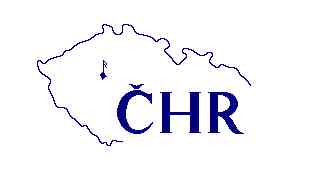 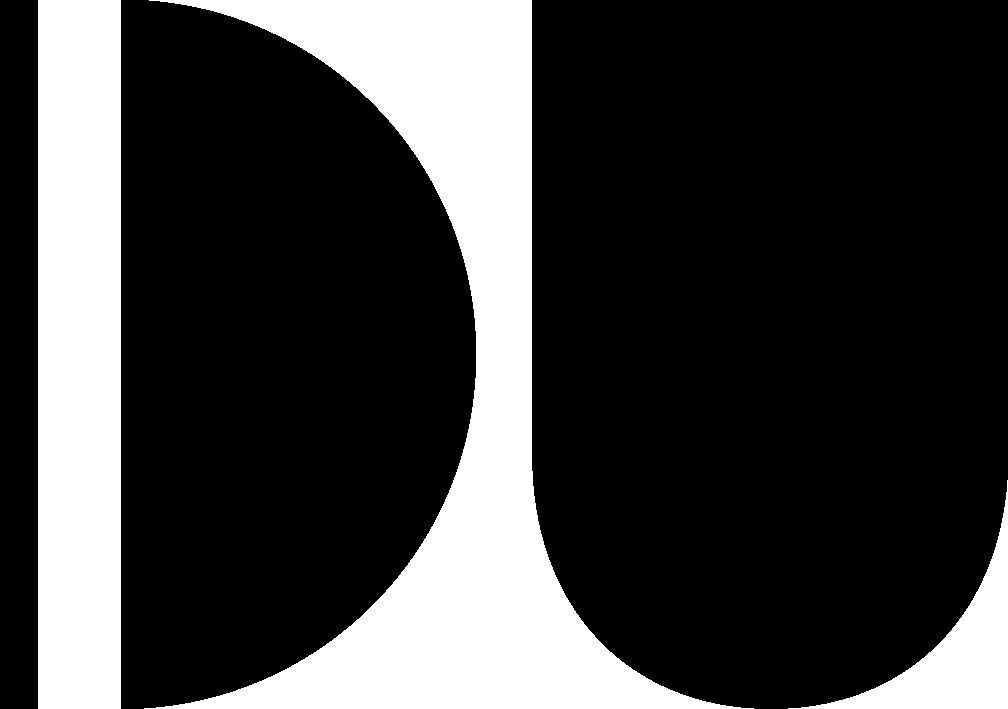 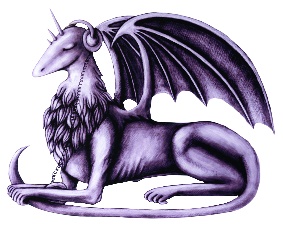 